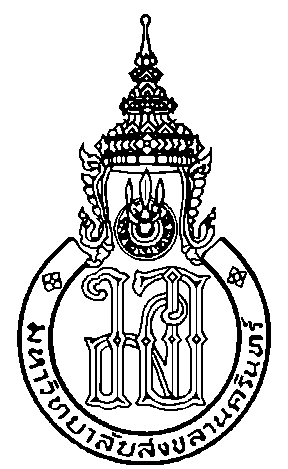 การลดความเสี่ยงของความผิดปกติทางระบบโครงร่างและกล้ามเนื้อของผู้ใช้คอมพิวเตอร์                ในสำนักงาน: กรณีศึกษาโรงงานอุตสาหกรรมในจังหวัดสงขลา The Reduction of Risk Factors on Musculoskeletal Disorders Among Computer Office Workers: A Case Study of Industrial Factory in Songkhla Province จุฑาทิพย์ วิญญูเจริญกุลJuthathip  Vinyoocharoenkul                    สารนิพนธ์นี้เป็นส่วนหนึ่งของการศึกษาตามหลักสูตรปริญญาวิศวกรรมศาสตรมหาบัณฑิต                    สาขาวิชาการจัดการอุตสาหกรรมมหาวิทยาลัยสงขลานครินทร์A Minor Thesis Submitted in Partial Fulfillment of the Requirements                  for the Degree of Master of Engineering in Industrial Management Prince of Songkla University2558ชื่อสารนิพนธ์ 	การลดความเสี่ยงของความผิดปกติทางระบบโครงร่างและกล้ามเนื้อของผู้ใช้  คอมพิวเตอร์ในสำนักงาน : กรณีศึกษาโรงงานอุตสาหกรรมในจังหวัดสงขลา ผู้เขียน 	       	นางสาวจุฑาทิพย์ วิญญูเจริญกุลสาขาวิชา	การจัดการอุตสาหกรรม____________________________________________________________________________อาจารย์ที่ปรึกษาสารนิพนธ์			   คณะกรรมการสอบ.......................................................... 		   ............................................ประธานกรรมการ(ผู้ช่วยศาสตราจารย์ ดร.กลางเดือน โพชนา)             (ผู้ช่วยศาสตราจารย์ ดร.องุ่น สังขพงศ์)						  ..........................................................กรรมการ						  (รองศาสตราจารย์ สมชาย ชูโฉม)						  ..........................................................กรรมการ 						  (ผู้ช่วยศาสตราจารย์ ดร.กลางเดือน โพชนา)					  ..........................................................                                                        (รองศาสตราจารย์ สมชาย ชูโฉม) 		         ประธานคณะกรรมการบริหารหลักสูตรปริญญาวิศวกรรมศาสตรมหาบัณฑิต                                                        สาขาวิชาการจัดการอุตสาหกรรมชื่อสารนิพนธ์ 	การลดความเสี่ยงของความผิดปกติทางระบบโครงร่างและกล้ามเนื้อของผู้ใช้  คอมพิวเตอร์ในสำนักงาน : กรณีศึกษาโรงงานอุตสาหกรรมในจังหวัดสงขลา ผู้เขียน 		นางสาวจุฑาทิพย์ วิญญูเจริญกุลสาขาวิชา	การจัดการอุตสาหกรรมปีการศึกษา	2557บทคัดย่องานวิจัยแบบวิเคราะห์เชิงภาคตัดขวางนี้มีวัตถุประสงค์เพื่อศึกษาอัตราความชุกของอาการผิดปกติทางระบบโครงร่างและกล้ามเนื้อ (MSDs) ในผู้ใช้คอมพิวเตอร์และวิเคราะห์ปัจจัยเสี่ยงที่มีผลต่อ MSDs โดยการเก็บข้อมูลด้วยแบบสอบถามแบบมีโครงสร้าง กลุ่มตัวอย่างเป็นพนักงานสำนักงานที่มีการใช้คอมพิวเตอร์ในโรงงานอุตสาหกรรมพื้นที่จังหวัดสงขลาจำนวน 302 คน ในแบบสอบถามจะมีแผนภาพทางกายวิภาคศาสตร์สำหรับการสำรวจ MSDs แยกตามส่วนของร่างกายในช่วง 12 เดือนและ 7 วันที่ผ่านมา ข้อมูลที่ได้นำมาวิเคราะห์โดยใช้สถิติเชิงพรรณนา                    และหาความสัมพันธ์โดยวิธี Binary Logistic Regression และ Odds ratio ที่ช่วงความเชื่อมั่น                95 เปอร์เซ็นต์ ผลการศึกษาพบว่า กลุ่มตัวอย่างเป็นเพศชายร้อยละ 31.5 และเพศหญิงร้อยละ 68.5 มีอายุเฉลี่ย 32.3 ± 6.7 ปี น้ำหนักเฉลี่ย 60.8 ± 12.2 กก. ส่วนสูงเฉลี่ย 162.9 ± 7.8 ซม. และ               ค่าดัชนีมวลกายเฉลี่ย 22.8 ± 3.8 กก./ม2 พบความชุกของ MSDs ในรอบ 12 เดือนและ 7 วันร้อยละ 80.79 และ 75.17 ตามลำดับ ในรอบ 12 เดือนที่ผ่านมามีความชุกของ MSDs สูงสุดในบริเวณคอ ไหล่ขวา และหลังส่วนล่าง ร้อยละ 65.89 59.60 และ 58.61 ตามลำดับ เช่นเดียวกับกรณีความชุก           ในรอบ 7 วันที่พบความชุกสูงสุดในบริเวณเดียวกัน คือ คอ ไหล่ขวา และหลังส่วนล่าง ร้อยละ 64.84 55.68 และ 54.58 ตามลำดับ จากการวิเคราะห์พบปัจจัยที่มีผลต่อการเกิด MSDs ในรอบ 12 เดือน ได้แก่ ระยะเวลาการใช้งานคอมพิวเตอร์และสมาร์ทโฟน ระยะเวลาการใช้คอมพิวเตอร์หลังเลิกงาน                 ภาวะทางสุขภาพจิต และความถี่การออกกำลังกาย ในส่วนของการประเมินสภาพแวดล้อมการทำงานของพนักงานสำนักงานที่มีการใช้คอมพิวเตอร์จำนวน 30 คนด้วยแบบประเมินความเสี่ยง ROSA และ RULA for computer users พบว่า พนักงานส่วนใหญ่มีระดับคะแนน ROSA และ RULA for computers อยู่ในระดับเสี่ยง ภายหลังการให้คำแนะนำและทดลองปรับเปลี่ยนท่าทางและสถานีงานคอมพิวเตอร์ คะแนน ROSA และ RULA for computer users มีค่าลดลงและมีความแตกต่างกันอย่างมีนัยสำคัญทางสถิติMinor Thesis Title 	The Reduction of Risk Factors on Musculoskeletal Disorders Among Computer Office Workers: A Case Study of Industrial Factory in Songkhla ProvinceAuthor			Miss Juthathip VinyoocharoenkulMajor Program	Industrial ManagementAcademic Year	2014ABSTRACTThis cross-sectional analytic study was performed to determine the prevalence of musculoskeletal disorders (MSDs) among computer users and evaluate risk factors related to MSDs. Data of 302 workers who worked with computers in industries in Songkhla were collected by using a structured questionnaire.                             This questionnaire included an anatomical diagram with specifically shaded areas, which focused on the occurrence of symptoms at certain body sites over the recall                        12-months and 7-days periods. These periods were commonly used for MSDs investigations. Descriptive statistics were used to describe the demographic characteristics of the samples. Prevalence of MSDs was measured as percentage with 95% confident intervals. The relationship of factors was analyzed by using Binary Logistic Regression and odds ratio with 95% confidence interval. The samples included males 31.5%, females 68.5%, average age 32.3 ± 6.7 years, average stature 162.9 ± 7.8 cm, average weight 60.8 ± 12.2 kg, and average BMI 22.8 ± 3.8 kg/m2. This study indicated that the prevalence of total MSDs for the past 12 months and 7 days were 80.79% and 75.17%. The results showed that neck, right shoulder and low back areas had the highest 12-month prevalence rates ranging from 65.9%, 59.6%, and 58.6% respectively. It was also found that neck, right shoulder and low back areas had                  the highest 7-day prevalence rates ranging from 64.8%, 55.76%, and 54.6% respectively. The results showed significant risk factors for MSDs were long duration with computer and smart phone, after-work computer use, psychological distress, and frequency of exercise. Finally, Rapid Office Strain Assessment (ROSA) and Rapid Upper Limp Assessment (RULA) for computer users were used to examine 30 workers on their interactions with computers in their office environment. The recommendations for MSDs risk reduction were proposed to this specific sample group. The results showed significant decrease in ROSA and RULA score.กิตติกรรมประกาศสารนิพนธ์ฉบับนี้สำเร็จลุล่วงได้ด้วยดี เนื่องด้วยความกรุณาเป็นอย่างยิ่งจาก                  ผู้ช่วยศาสตราจารย์ ดร.กลางเดือน โพชนา ซึ่งเป็นอาจารย์ที่ปรึกษาสารนิพนธ์ รวมถึงคณะกรรมการสอบสารนิพนธ์ ที่ได้กรุณาให้คำปรึกษา แนะนำ ช่วยเหลือและตรวจทานข้อบกพร่องต่างๆ เพื่อให้                สารนิพนธ์ฉบับนี้ถูกต้องและสมบูรณ์มากขึ้น อีกทั้งเจ้าหน้าของหลักสูตรที่คอยช่วยเหลือ และติดต่อประสานงานให้กับผู้วิจัย ผู้วิจัยขอกราบขอบพระคุณเป็นอย่างสูงมา ณ โอกาสนี้	ขอบพระคุณ ผู้ทรงคุณวุฒิทุกท่านที่ได้เสียสละเวลาในการตรวจสอบคุณภาพเครื่องมือ พร้อมทั้งให้ข้อเสนอแนะที่เป็นประโยชน์ และขอขอบคุณพนักงานจากทางโรงงานอุตสาหกรรมที่ให้ความอนุเคราะห์ และเอื้อเฟื้อข้อมูล เพื่อการวิจัยในครั้งนี้จนสำเร็จลุล่วงไปได้ด้วยดี ท้ายที่สุด กราบขอบพระคุณ คุณพ่อ คุณแม่และครอบครัว ผู้ซึ่งให้ความช่วยเหลือ คอยดูแลเอาใจใส่ในทุกๆด้านด้วยความรักและความห่วงใยเสมอมา ความดีและประโยชน์อันพึงมีจากสารนิพนธ์ฉบับนี้ ผู้วิจัยขอมอบแด่ผู้มีพระคุณทุกท่านจุฑาทิพย์ วิญญูเจริญกุลสารบัญหน้าสารบัญ (ต่อ)หน้าสารบัญ (ต่อ)หน้าสารบัญตารางหน้าตารางที่ 2.1 อัตราความชุกของ MSDs แยกประเภทตามกลุ่มอาชีพที่ทำการศึกษา	5ตารางที่ 2.2 ปัจจัยที่มีผลต่อ MSDs ที่ทำการศึกษา	8ตารางที่ 2.3 รูปแบบการแจกแจงความถี่กรณีที่มีตัวแปร 2 ตัว แต่ละตัวแปรแบ่งออกเป็น 2 กลุ่ม	15ตารางที่ 2.4 คะแนนประเมินความสูงของเก้าอี้ในวิธี ROSA 	16ตารางที่ 2.5 คะแนนประเมินความลึกของเก้าอี้ในวิธี ROSA 	17ตารางที่ 2.6 คะแนนประเมินที่พักแขนในวิธี ROSA 	17ตารางที่ 2.7 คะแนนประเมินพนักพิงในวิธี ROSA 	18ตารางที่ 2.8 คะแนนประเมินหน้าจอในวิธี ROSA 	18ตารางที่ 2.9 คะแนนประเมินโทรศัพท์ในวิธี ROSA 	19ตารางที่ 2.10 คะแนนประเมินเมาส์ในวิธี ROSA 	20ตารางที่ 2.11 คะแนนประเมินแป้นพิมพ์ในวิธี ROSA 	20ตารางที่ 2.12 คะแนนเก้าอี้ในวิธี ROSA	21ตารางที่ 2.13 คะแนนประเมินระยะเวลาการใช้งานในวิธี ROSA	22ตารางที่ 2.14 คะแนนรวมโทรศัพท์และจอภาพในวิธี ROSA	22ตารางที่ 2.15 คะแนนรวมเมาส์และแป้นพิมพ์ในวิธี ROSA	23ตารางที่ 2.16 คะแนนรวมของจอภาพและอุปกรณ์ 	23ตารางที่ 2.17 คะแนนรวมสุดท้ายของวิธี ROSA	24ตารางที่ 2.18 คะแนนการประเมินแขนส่วนบนในวิธี RULA for computer users	25ตารางที่ 2.19 คะแนนการประเมินแขนส่วนล่างในวิธี RULA for computer users	25ตารางที่ 2.20 คะแนนการประเมินข้อมือในวิธี RULA for computer users	26ตารางที่ 2.21 คะแนนการประเมินการหมุนของข้อมือ 	27ตารางที่ 2.22 คะแนนประเมินกลุ่ม A (ตาราง A) 	27ตารางที่ 2.23 คะแนนการประเมินการใช้กล้ามเนื้อแขนหรือมือในวิธี RULA for computer	                  users     									  28                                                                              ตารางที่ 2.24 คะแนนการประเมินแรงหรือภาระงานในส่วนแขนหรือมือ 	28สารบัญตาราง (ต่อ)หน้าตารางที่ 2.25 คะแนนประเมินส่วนคอในวิธี RULA for computer users	29ตารางที่ 2.26 คะแนนประเมินในส่วนลำตัวในวิธี RULA for computer users	29ตารางที่ 2.27 คะแนนประเมินส่วนขาในวิธี RULA for computer users	30ตารางที่ 2.28 การประเมินคะแนนท่าทางในกลุ่ม B ในวิธี RULA for computer (ตาราง B) 	                 users	30ตารางที่ 2.29 คะแนนการประเมินการใช้กล้ามเนื้อขาหรือเท้าในวิธี RULA for computer	                 users	31           ตารางที่ 2.30 คะแนนการประเมินแรงหรือภาระงานในส่วนขาหรือเท้าในวิธี RULA for	                          computer users	31      ตารางที่ 2.31 คะแนนการประเมินความเสี่ยงรวมโดยวิธี RULA for computer users (ตาราง C) 	32ตารางที่ 2.32 การแปลผลคะแนนความเสี่ยงรวมโดยวิธี RULA for computer users	32ตารางที่ 3.1 ตัวอย่างรายชื่อและสถานที่ตั้งโรงงานอุตสาหกรรม	                                 35ตารางที่ 3.2 ลักษณะของข้อมูลและสถิติที่ใช้ในการวิเคราะห์ข้อมูล                                      38ตารางที่ 4.1 ข้อมูลพื้นฐานส่วนบุคคล                            					  41ตารางที่ 4.2 ความถี่การสูบบุหรี่	43ตารางที่ 4.3 ความถี่การออกกำลังกาย	43ตารางที่ 4.4 ความถี่กิจกรรมที่ทำนอกเวลางาน	44ตารางที่ 4.5 ความถี่การใช้คอมพิวเตอร์หลังเลิกงาน	44ตารางที่ 4.6 ความชุกของอาการผิดปกติทางระบบโครงร่างและกล้ามเนื้อในรอบ 12 เดือน	45ตารางที่ 4.7 ความชุกของอาการผิดปกติทางระบบโครงร่างและกล้ามเนื้อตามส่วนต่างๆ	                ของร่างกายในรอบ 12 เดือนที่ผ่านมา	46ตารางที่ 4.8 ความชุกของอาการผิดปกติทางระบบโครงร่างและกล้ามเนื้อในรอบ 7 วันที่ผ่านมา	46ตารางที่ 4.9 ความชุกของอาการผิดปกติทางระบบโครงร่างและกล้ามเนื้อตามส่วนต่างๆ	                ของร่างกายในรอบ 7 วันที่ผ่านมา	47ตารางที่ 4.10 ปัจจัยพื้นฐานส่วนบุคคลที่มีผลต่อ MSDs ในรอบ 12 เดือนที่ผ่านมา	48ตารางที่ 4.11 ปัจจัยพื้นฐานส่วนบุคคลที่มีผลต่อ MSDs ในรอบ 7 วันที่ผ่านมา	49สารบัญตาราง (ต่อ)หน้าตารางที่ 4.12 ข้อมูลปัจจัยด้านการทำงาน	50ตารางที่ 4.13 ปัจจัยด้านการทำงานที่มีผลต่อ MSDs ในรอบ 12 เดือนที่ผ่านมา  	52ตารางที่ 4.14 ปัจจัยด้านการทำงานที่มีผลต่อ MSDs ในรอบ 7 วันที่ผ่านมา	53ตารางที่ 4.15 ข้อมูลด้านกายภาพและสถานีงาน	55ตารางที่ 4.16 ปัจจัยด้านกายภาพและสถานีงานที่มีผลต่อ MSDs ในรอบ 12 เดือนที่ผ่านมา	56ตารางที่ 4.17 ข้อมูลคะแนนการประเมินภาวะสุขภาพจิต	57ตารางที่ 4.18 ปัจจัยด้านจิตสังคมที่มีผลต่อ MSDs ในรอบ 12 เดือนที่ผ่านมา	57ตารางที่ 4.19 ปัจจัยด้านจิตสังคมที่มีผลต่อ MSDs ในรอบ 7 วันที่ผ่านมา	58ตารางที่ 4.20 คะแนนการประเมินความเสี่ยงโดยวิธี ROSA	60ตารางที่ 4.21 คะแนนการประเมินความเสี่ยงโดยวิธี RULA for computer users                   	61ตารางที่ 4.22 เปรียบเทียบคะแนน ROSA ก่อนและหลังการให้คำแนะนำ	65ตารางที่ 4.23 เปรียบเทียบคะแนน RULA for computer users ก่อนและหลังการให้คำแนะนำ  	66       ตารางที่ ก.1 สรุปงานวิจัยที่เกี่ยวข้องกับอาการผิดปกติทางระบบโครงร่างและกล้ามเนื้อ	90ตารางที่ จ.1 ปัจจัยพื้นฐานส่วนบุคคลกับ MSDs ในรอบ 12 เดือนที่ผ่านมา	121ตารางที่ จ.2 ปัจจัยพื้นฐานส่วนบุคคลกับ MSDs ในรอบ 7 วันที่ผ่านมา	126ตารางที่ จ.3 ปัจจัยด้านการทำงานกับ MSDs ในรอบ 12 เดือนที่ผ่านมา	131ตารางที่ จ.4 ปัจจัยด้านการทำงานกับ MSDs ในรอบ 7 วันที่ผ่านมา	135ตารางที่ จ.5 ปัจจัยด้านกายภาพและสถานีงานกับ MSDs ในรอบ 12 เดือนที่ผ่านมา	139ตารางที่ จ.6 ปัจจัยด้านกายภาพและสถานีงานกับ MSDs ในรอบ 7 วันที่ผ่านมา	144ตารางที่ จ.7 ปัจจัยด้านจิตสังคมกับ MSDs ในรอบ 12 เดือนที่ผ่านมา	148ตารางที่ จ.8 ปัจจัยด้านจิตสังคมกับ MSDs ในรอบ 7 วันที่ผ่านมา	149ตารางที่ ฉ.1 ผลการประเมินความเสี่ยงด้วยวิธี ROSA	160ตารางที่ ฉ.2 ผลการประเมินเสี่ยงด้วยวิธี RULA for computer users	162ตารางที่ ซ.1 สรุปปัจจัยที่มีผลต่อ MSDs ในรอบ 12 เดือนและ 7 วัน		                     174สารบัญรูปภาพหน้ารูปที่ 2.1 ลักษณะการประเมินความสูงของเก้าอี้ในวิธี ROSA	16รูปที่ 2.2 ลักษณะการประเมินความลึกของเก้าอี้ในวิธี ROSA	17รูปที่ 2.3 ลักษณะการประเมินที่พักแขนในวิธี ROSA	17รูปที่ 2.4 ลักษณะการประเมินพนักพิงในวิธี ROSA	18รูปที่ 2.5 ลักษณะการประเมินหน้าจอในวิธี ROSA	19รูปที่ 2.6 ลักษณะการประเมินโทรศัพท์ในวิธี ROSA	19รูปที่ 2.7 ลักษณะการประเมินเมาส์ในวิธี ROSA	20รูปที่ 2.8 ลักษณะการประเมินแป้นพิมพ์ในวิธี ROSA	21รูปที่ 2.9 ลักษณะการประเมินแขนส่วนล่างในวิธี RULA for computer users	25รูปที่ 2.10 ลักษณะการประเมินแขนส่วนล่างในวิธี RULA for computer users	26รูปที่ 2.11 ลักษณะการประเมินข้อมือในวิธี RULA for computer users	26รูปที่ 2.12 การประเมินส่วนคอในวิธี RULA for computer users	29รูปที่ 2.13 การประเมินในส่วนลำตัวในวิธี RULA for computer users	30รูปที่ 3.1 กรอบแนวคิดในงานวิจัย								  33รูปที่ 4.1 ร้อยละการสูบบุหรี่ของพนักงาน							  43รูปที่ 4.2 ร้อยละการออกกำลังกายของพนักงาน						  43รูปที่ 4.3 ร้อยละการทำกิจกรรมนอกเวลางานของพนักงาน					  44	รูปที่ 4.4 ร้อยละการใช้คอมพิวเตอร์หลังเลิกงานของพนักงาน					  44รูปที่ 4.5 ความชุกของอาการผิดปกติทางระบบโครงร่างและกล้ามเนื้อในรอบ 12 เดือน              45	รูปที่ 4.6 ความชุกของอาการผิดปกติทางระบบโครงร่างและกล้ามเนื้อในรอบ 7 วัน                   47รูปที่ 4.7 ร้อยละของข้อมูลคะแนนการประเมินภาวะสุขภาพจิต                                          57รูปที่ 4.8 มาตรฐานการจัดท่าทางและสถานีงานคอมพิวเตอร์                                             63รูปที่ 4.9 โปรแกรม Eyes Relax และ Workrave                                                          64สารบัญคำย่อ°	มาจากคำว่า Degree%	มาจากคำว่า Percentage IOC	มาจากคำว่า Index of Item - Objective Congruence  MSDs 	มาจากคำว่า Musculoskeletal Disorders      OWAS	มาจากคำว่า Ovako Working Posture Analyzing System REBA	มาจากคำว่า Rapid Entire Body Assessment ROSA	มาจากคำว่า Rapid Office Strain Assessment RULA 	มาจากคำว่า Rapid Upper Limb AssessmentRULA for computer users	มาจากคำว่า Rapid Upper Limb Assessment for computer 				 usersบทคัดย่อ                                                                                                     (3)(3)ABSTRACT(4)(4)กิตติกรรมประกาศ(5)(5)สารบัญ                                                                                                     (6)(6)สารบัญตาราง(9)(9)สารบัญรูป                                                                                            (12)(12)สารบัญคำย่อ(13)(13)บทที่ 1 บทนำ11   1.1 ความสำคัญและที่มาของปัญหา                                                                         11   1.2 วัตถุประสงค์                                                                                               33   1.3 ประโยชน์ที่คาดว่าจะได้รับ                                                                                                  44   1.4 ขอบเขตการวิจัย44   1.5 คำจำกัดความที่ใช้ในงานวิจัย44บทที่ 2 งานวิจัยและทฤษฎีที่เกี่ยวข้อง                                                                       55    2.1 งานวิจัยที่เกี่ยวข้อง55    2.2 ทฤษฎีและหลักการ                                                                                     88         2.2.1 หลักการยศาสตร์                                                                                88         2.2.2 กล้ามเนื้อ                                                                                         99         2.2.3 การประเมินความล้า                                                                            1010         2.2.4 การบาดเจ็บและโรคจากการบาดเจ็บ                                                        1111         2.2.5 สถิติที่ใช้ในงานวิจัย                                                                             1212         2.2.6 การประเมินความเสี่ยงด้วยวิธีการ ROSA                                                   1616         2.2.7 การประเมินความเสี่ยงด้วยวิธีการ RULA                                                   2424บทที่ 3 วิธีการดำเนินงานวิจัย                                                                               3333    3.1 การศึกษาทฤษฎีและงานวิจัยที่เกี่ยวข้อง3434    3.2 ประชากรและกลุ่มตัวอย่าง 3434    3.3 การออกแบบและจัดทำแบบสอบถาม (Questionnaires)                         3636    3.4 การเก็บรวบรวมข้อมูล     3737    3.5 การวิเคราะห์และหาความสัมพันธ์ของข้อมูล3737    3.6 การประเมินความเสี่ยงและการให้คำแนะนำในการใช้งานคอมพิวเตอร์    3.6 การประเมินความเสี่ยงและการให้คำแนะนำในการใช้งานคอมพิวเตอร์ 38 38    3.7 การวิเคราะห์เปรียบเทียบระดับผลคะแนนของผลการประเมินด้วยวิธี ROSA          และ RULA for computer users ก่อนและหลังการให้คำแนะนำ  39    3.8 สรุปผลการวิจัย   39บทที่ 4 ผลการดำเนินงานและอภิปรายผล                                                               40    4.1 ข้อมูลพื้นฐานส่วนบุคคล                                                                          40    4.2 อาการผิดปกติทางระบบโครงร่างและกล้ามเนื้อ (MSDs)                                                                         45         4.2.1 อาการผิดปกติทางระบบโครงร่างและกล้ามเนื้อ (MSDs) ในรอบ 12 เดือน 45         4.2.2 อาการผิดปกติทางระบบโครงร่างและกล้ามเนื้อ (MSDs) ในรอบ 7 วันที่                                                                         46    4.3 ปัจจัยพื้นฐานส่วนบุคคล48         4.3.1 การวิเคราะห์ความสัมพันธ์ระหว่างปัจจัยพื้นฐานส่วนบุคคลกับ MSDs48    4.4 ปัจจัยด้านการทำงาน                                                                          50         4.4.1 ข้อมูลปัจจัยด้านการทำงาน50         4.4.2 การวิเคราะห์ความสัมพันธ์ระหว่างปัจจัยด้านการทำงานกับ MSDs52    4.5 ปัจจัยด้านกายภาพและสถานีงาน                                                                          54         4.5.1 ข้อมูลปัจจัยด้านกายภาพและสถานีงาน                                                                          54         4.5.2 การวิเคราะห์ความสัมพันธ์ระหว่างปัจจัยด้านกายภาพและสถานีงาน                                                                                          กับ MSDs56    4.6 ปัจจัยด้านจิตสังคม                                                                           56         4.6.1 ข้อมูลปัจจัยด้านจิตสังคม56         4.6.2 การวิเคราะห์ความสัมพันธ์ระหว่างปัจจัยด้านจิตสังคมกับ MSDs57    4.7 การประเมินท่าทางและสถานีงานคอมพิวเตอร์ด้วยแบบประเมิน ROSA และ          RULA for computer users59         4.7.1 การประเมินความเสี่ยงด้วยวิธี ROSA59         4.7.2 การประเมินความเสี่ยงด้วยวิธี RULA for computer users61         4.7.3 การให้คำแนะนำ63         4.7.4 การเปรียบเทียบระดับความเสี่ยง65    4.8 อภิปรายผล66         4.8.1 อาการผิดปกติทางระบบโครงร่างและกล้ามเนื้อ (MSDs)66         4.8.2 ปัจจัยพื้นฐานส่วนบุคคล68         4.8.3 ปัจจัยด้านการทำงาน70         4.8.4 ปัจจัยด้านกายภาพและสถานีงาน72         4.8.5 ปัจจัยด้านจิตสังคม72         4.8.6 การประเมินความเสี่ยงด้วยวิธี ROSA73         4.8.7 การประเมินความเสี่ยงด้วยวิธี RULA for computer users73         4.8.8 การให้คำแนะนำและเปรียบเทียบระดับความเสี่ยง74บทที่ 5 สรุปผลและข้อเสนอแนะ77    5.1 สรุปผล77    5.2 ข้อเสนอแนะ80         5.2.1 ข้อเสนอแนะสำหรับการนำผลการวิจัยไปใช้ประโยชน์80         5.2.2 ข้อเสนอแนะสำหรับการวิจัยต่อไป80บรรณานุกรม82ภาคผนวก88         ภาคผนวก ก. สรุปงานวิจัยที่เกี่ยวข้องกับอาการผิดปกติทางระบบโครงร่างและ                          กล้ามเนื้อ (MSDs)89        ภาคผนวก ข. หนังสือรับรองจริยธรรมการวิจัยในมนุษย์ และเอกสารชี้แจงผู้เข้าร่วม                            การวิจัย94         ภาคผนวก ค. หนังสือขออนุญาตเก็บข้อมูล แบบสอบถามเกี่ยวกับพฤติกรรมและ                          อาการผิดปกติทางระบบโครงร่างและกล้ามเนื้อของผู้ใช้คอมพิวเตอร์                          ในสำนักงาน: กรณีศึกษาโรงงานอุตสาหกรรมในจังหวัดสงขลา และ                                                  ผลการตรวจสอบความน่าเชื่อถือของแบบสอบถาม103         ภาคผนวก ง. แบบประเมินความเสี่ยงด้วยวิธี ROSA และ RULA for computer                                     users และมาตรฐานการปรับปรุงท่าทางและสถานีงานคอมพิวเตอร์116         ภาคผนวก จ. ตารางวิเคราะห์ความสัมพันธ์ระหว่างปัจจัยกับ MSDs120         ภาคผนวก ฉ. ผลการประเมินความเสี่ยงด้วยวิธี ROSA และ RULA for computer                           Users159         ภาคผนวก ช. คู่มือเสนอแนะมาตรฐานการจัดท่าทางและสถานีงานคอมพิวเตอร์164         ภาคผนวก ซ. สรุปปัจจัยที่มีผลต่อ MSDs ในรอบ 12 เดือนและ 7 วัน173ประวัติผู้เขียน175